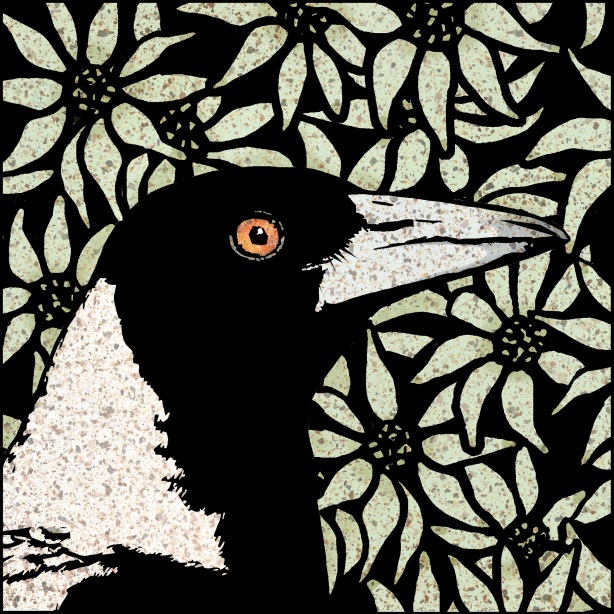 WATERLESS LITHOGRAPHY with ANNIE DAYWARRINGAH PRINTMAKERS SUMMER SCHOOL14, 15 & 16 January 2022

Waterless lithography is a safer printmaking technique allowing the artist to create a successful Lithographic image quickly using recycled commercial offset plates.  During the workshop we take the mystery out of the technique while creating prints with colour.  This course will provide both an introduction to Waterless Lithography and bring experienced students up to date with new developments in this interesting technique..Course Fee:                      $330 
Materials Fee:                 $25   Please bring materials fee on the first day.  
Studio Membership:     $30 (non-members only) Payable to Warringah Printmakers Studio online prior to or on the first day of the course. Location: Warringah Printmakers Studio, corner Condamine & Lovett Streets MANLY VALEHours: 10 - 4Bookings: Annie Day annieday@optusnet.com.au Included in the Materials Fee:  Plates, inks, Omnichrom pencil, notes & sundries. Printmaking paper is for sale at the studio.  Bring materials fee on the first day.Registration formPlease complete this registration form & email to annieday@optusnet.com.au  To secure your place in the workshop, payment of $330 must be received by direct deposit. Bank Transfer details:Printmaking Sisters Pty LtdBSB: 012547 Account No: 369052441If you have any questions at all, please email me, annieday@optusnet.com.au www.annieday.com.auNameAddressContact phone Email address